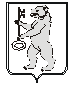 АДМИНИСТРАЦИЯ БАЛАХТОНСКОГО СЕЛЬСОВЕТА КОЗУЛЬСКОГО РАЙОНАКРАСНОЯРСКОГО КРАЯПОСТАНОВЛЕНИЕ27.12.2016.	             с. Балахтон	                          № 105Об утверждении муниципальной программы Балахтонского сельсовета «Осуществление переданных полномочий в области культуры, архитектуры и спорта» на 2017-2019 годыНа основании статьи 179 Бюджетного кодекса Российской Федерации, постановления администрации Балахтонского сельсовета от 30.09.2013 № 45 «Об утверждении Порядка принятия решений о разработке муниципальных программ администрации Балахтонского сельсовета, их формирования и реализации», в соответствии с решение Балахтонского сельского Совета депутатов от 12.12.2016 № , руководствуясь Уставом сельсовета, ПОСТАНАВЛЯЮ:Утвердить муниципальную программу Балахтонского сельсовета «Осуществление переданных полномочий в области культуры, архитектуры и спорта» на 2017 год и плановый период 2018-2019 годы согласно приложению.Постановление вступает в силу со дня его подписания и подлежит опубликованию в местном периодическом печатном издании «Балахтонские вести».Контроль за исполнением настоящего постановления оставляю за собой.Глава сельсовета                                                                               В. А МецгерПриложение к постановлению администрации сельсовета От 27.12.2016. № 105Муниципальная программа муниципального образования администрации Балахтонского сельсовета «Осуществление переданных полномочий в области культуры, архитектуры и спорта» на 2017-2019 годаПаспорт муниципальной программы муниципального образования администрации Балахтонского сельсовета «Осуществление переданных полномочий в области культуры, архитектуры и спорта» на 2017-2019 годаСодержание проблемы и обоснование необходимости ее решения программными методамиГлавной задачей государственной политики является создание условий для роста благосостояния населения Российской Федерации, обеспечения социальной стабильности. Создание базы для сохранения и улучшения физического и духовного здоровья граждан в  значительной степени способствует решению этой задачи.На территории Балахтонского сельсовета действует Балахтонская ЦКС. Работа Балахтонского сельского дома культуры строится на комплексном подходе в организации культурно-просветительской работы с учетом всех категорий жителей, их интересов и духовных запросов. В Дому культуры традиционно проводятся вечера отдыха, встречи с интересными людьми, творческие вечера, дискотеки для молодежи, работают кружки по различным направлениям. Культурно-досуговые мероприятия выполняют значительную социальную нагрузку, организовывая досуг детей, молодежи, пенсионеров, социально-незащищенных слоев населения. На базе Балахтонской ЦКС организована работа 24 клубных формирований, участниками которых являются 945 жителей (из них 164 ребенка).Вместе с тем, материально-техническая база сельского Дома культуры нуждается в серьезном оснащении. В Балахтонской ЦКС необходимо провести частичную реконструкцию помещений, заменить на более современную звуковую и осветительную аппаратуру, приобрести компьютерную технику, провести оснащение материально-технической базы клубных формирований. Устаревшая материально-техническая база ЦКС не позволяет должным образом развить систему дополнительных услуг на платной основе.Проведение программных мероприятий позволит обеспечить сохранение культурно-исторической среды, позволит способствовать развитию творческого потенциала детей, юношества, молодежи.Существенным фактором, определяющим состояние здоровья населения, является поддержание физической активности граждан. Физическая культура и спорт являются универсальным средством для решения указанной задачи и неотъемлемой частью современного образа жизни, социального и культурно-нравственного развития общества.В последнее время растет необходимость решения проблемы обеспечения массовости спорта, пропаганды занятий физической культурой и спортом, как составляющей здорового образа жизни. В настоящее время имеется ряд проблем, сдерживающих развитие на территории сельсовета такой важной сферы как физическая культура и спорт:недостаточный уровень обеспеченности населения спортивным инвентарем по месту жительства;недостаточная пропаганда на муниципальном уровне занятий физической культурой и спортом как составляющей здорового образа жизни;низкий уровень вовлеченности населения в занятия физической культурой и спортом.В настоящее время актуальность проблемы оздоровления детей, подростков и молодежи не вызывает сомнений. В сложившейся ситуации необходимо разработать систему мер, направленную на сохранение и укрепление здоровья населения.Решить задачи, поставленные в программе, невозможно, если не будет решена проблема с кадрами в сфере физической культуры и спорта. Во всем мире количественную кадровую составляющую решают за счет развития волонтерского движения, которое активно участвует в физическом воспитании подрастающего поколения, в организации физкультурно-спортивной работы по месту жительства населения. Необходимо шире освещать через средства массовой информации физкультурно-спортивные мероприятия.Проведение программных мероприятий позволит обеспечить комплексное решение проблем, связанных с развитием физической культуры и спорта на территории Балахтонского сельсовета, стимулирование деятельности, направленной на пропаганду занятий физической культурой и спортом, а также здорового образа жизни среди различных категорий граждан.В соответствии с Градостроительным кодексом Российской Федерации и Земельным кодексом Российской Федерации, документы территориального планирования являются основой для сбалансированного развития территорий Балахтонского сельсовета, а также для осуществления рационального землепользования, создания благоприятной среды жизнедеятельности населения.Реализация мероприятия программы «Подготовка градостроительной и землеустроительной документации на территории Балахтонского сельсовета» позволит осуществить подготовку документов территориального планирования сельсовета, тем самым содействуя сохранению экологического благополучия населения и защите окружающей природной среды, историко-культурного наследия, определению основных направлений социально-экономического развития территорий Балахтонского сельсовета и Козульского района в целом.В ходе реализации мероприятий программы Балахтонский сельсовет будет обеспечен документами территориального планирования, градостроительного зонирования, документацией по планировке территории, отвечающими требованиям законодательства о градостроительной деятельности, а также землеустроительной документацией – картами (планами) территории населенного пункта.Основные цели, задачи, сроки и этапы реализации, целевые индикаторы и показатели программыОсновной целью программы является обеспечение качественного предоставления услуг в области культуры, архитектуры, физической культуры и спорта на территории Балахтонского сельсовета.Для достижения поставленной цели необходимо выполнение комплекса задач:- создание условий для организации досуга о обеспечения жителей сельсовета услугами организаций культуры;- создание условий и разработка механизма привлечения к занятиям физической культурой и массовым спортом всех категорий  жителей Балахтонского сельсовета в независимости от их возраста, материального или социального положения;- подготовка документов по градостроительному территориальному планированию Балахтонского сельсовета.Оценить достижение цели и задач программы позволят целевые показатели и показатели результативности, представленные в приложении № 1 к настоящей программе, а именно:Целевые показатели:создание условий для организации досуга и обеспечения жителей сельсовета услугами организаций культуры;осуществление пропаганды физической культуры и спорта как важнейшей составляющей здорового образа жизни;осуществление градостроительной деятельности с соблюдением требований технических регламентов.Показатели результативности:доля жителей, охваченных услугами культуры не менее 95,8 % ежегодно;доля жителей, пользующихся услугами физкультурно-спортивных клубов, секций не менее 26,9 % ежегодно;доля оформленных документов по градостроительному и территориальному планированию 100 % ежегодно.Сроки реализации программы – 2017- 2019 годы.Механизм реализации мероприятий программыРешение задач программы достигается реализацией отдельных программных мероприятий.Главным распорядителем бюджетных средств на реализацию мероприятий программы является администрация Балахтонского сельсовета.Непосредственный контроль за ходом реализации мероприятий программы осуществляет финансовое управление администрации Козульского района.Подготовка ежеквартальных и годовых отчетов осуществляется в соответствии с постановлением администрации Балахтонского сельсовета от 30.09.2013 № 45 «Об утверждении Порядка принятия решений о разработке муниципальных программ администрации Балахтонского сельсовета, их формирования и реализации».Перечень мероприятий с указанием сроков их реализации и ожидаемых результатовДля достижения цели и задач программы, направленных на осуществление переданных полномочий в области культуры, архитектуры, физической культуры и спорта, в программу включены следующие мероприятия:Организация культуры на территории Балахтонского сельсовета;Организация физической культуры и спорта на территории Балахтонского сельсовета;Подготовка градостроительной и землеустроительной документации на территории Балахтонского сельсовета.Срок реализации программных мероприятий – 2017-2019 годы.Реализация мероприятия «Организация культуры на территории Балахтонского сельсовета» позволит достичь в 2017-2019 годах следующих результатов:повысить качество предоставления услуг населению в сфере культуры;увеличить участие населения в культурной жизни сельсовета.Реализация мероприятия «Организация физической культуры и спорта на территории Балахтонского сельсовета» позволит:обеспечить доступность физкультурно-оздоровительных и спортивных услуг населению;снизить уровень криминализации в молодежной среде, осуществить профилактику наркомании, внедрить спортивный стиль среди молодежи;увеличить участие населения сельсовета в спортивных и физкультурно-оздоровительных мероприятиях. Реализация мероприятия «Подготовка градостроительной и землеустроительной документации на территории Балахтонского сельсовета»:обеспечение сельсовета документами территориального планирования, землеустроительной документацией, а также документами градостроительного зонирования с соблюдением требований технических регламентов. Информация о распределении планируемых расходовпо мероприятиям программыИнформация о распределении планируемых расходов по мероприятиям программы с указанием главных распорядителей средств местного бюджета по годам реализации программы представлена в приложении № 2 к настоящей программе.Информация о ресурсном обеспечении и прогнозной оценке расходов на реализацию целей программыОбщий объем финансирования программы на 2017-2019 годы составляет 12 454 107,70 руб.в 2017 году – 4 158 035,90 руб.;в 2018 году – 4 158 035,90 руб.;в 2019 году – 4 158 035,90 руб.Указанный объем финансовых ресурсов на 2017-2019 годы определен на основе параметров местного бюджета на 2017 год и плановый период 2018-2019 годов.Объем расходов на осуществление мероприятий программы может ежегодно уточняться на основе мониторинга полученных результатов и исходя из утвержденных бюджетных ассигнований и лимитов бюджетных обязательств местного бюджета на очередной финансовый год.Приложение № 1 к муниципальной программе Балахтонского сельсовета «Осуществление переданных полномочий в области культуры, архитектуры и спорта» на 2017-2019 годыЦель, целевые показатели, задачи, показатели результативностиПриложение № 2 к муниципальной программе Балахтонского сельсовета «Осуществление переданных полномочий в области культуры, архитектуры и спорта» на 2017-2019 годыЦель, целевые показатели, задачи, показатели результативностиНаименование муниципальной программыМуниципальная программа муниципального образования администрации Балахтонского сельсовета «Осуществление переданных полномочий в области культуры, архитектуры и спорта» на 2017-2019 года (далее – программа)Основание для разработки муниципальной программыСтатья 179 Бюджетного кодекса Российской Федерации;Постановление администрации Балахтонского сельсовета от 30.09.2013 № 45 «Об утверждении Порядка принятия решений о разработке муниципальных программ администрации Балахтонского сельсовета, их формирования и реализации».Заказчик муниципальной программыАдминистрация Балахтонского сельсоветаРазработчик муниципальной программыАдминистрация Балахтонского сельсовета Исполнители мероприятий муниципальной программыАдминистрация Балахтонского сельсоветаСоисполнители муниципальной программыФинансовое управление администрации Козульского районаОтдельные мероприятия муниципальной программыОрганизация культуры на территории Балахтонского сельсовета;Организация физической культуры и спорта на территории Балахтонского сельсовета;Подготовка градостроительной и землеустроительной документации на территории Балахтонского сельсовета.Цель муниципальной программыОбеспечение качественного предоставления услуг в области культуры, архитектуры, физической культуры и спорта на территории Балахтонского сельсовета.Задачи муниципальной программыСоздание условий для организации досуга и обеспечения жителей сельсовета услугами организаций культуры;Создание условий и разработка механизма привлечения к занятиям физической культурой и массовым спортом всех категорий жителей Балахтонского сельсовета в независимости от  их возраста, материального или социального положения;Подготовка документов по градостроительному территориальному планированию Балахтонского сельсовета.Сроки реализации муниципальной программы2017-2019 годаЦелевые показатели и показатели результативности муниципальной программыЦелевые показатели:создание условий для организации досуга и обеспечения жителей сельсовета услугами организаций культуры;осуществление пропаганды физической культуры и спорта как важнейшей составляющей здорового образа жизни;осуществление градостроительной деятельности с соблюдением требований технических регламентов.Показатели результативности:доля жителей, охваченных услугами культуры не менее 95, 8 % ежегодно;доля жителей, пользующихся услугами физкультурно-спортивных клубов, секций не менее 26,9 % ежегодно;доля оформленных документов по градостроительному и территориальному планированию 100 % ежегодно.Объемы и источники финансирования муниципальной программыОбъем финансирования программы составит 12 454 107,70 рублей за счет средств местного бюджета, в том числе по годам:на содержание культуры:в 2017 году – 3 861 300,0в 2018 году – 3 861 300,0в 2019 году – 3 861 300,0на содержание физической культуры и спорта:в 2017 году – 296 735,90в 2018 году – 296 735,90в 2019 году – 296 735,90Контроль за исполнением муниципальной программыАдминистрация Балахтонского сельсовета;Финансовое управление администрации Козульского района.№ п/пЦель, задачи, показателиЕдиница измеренияИсточник информации 2015 год2016 год2017 год2018год2019 годЦель: Обеспечение качественного предоставления услуг в области культуры, архитектуры, физической культуры и спорта на территории Балахтонского сельсоветаЦель: Обеспечение качественного предоставления услуг в области культуры, архитектуры, физической культуры и спорта на территории Балахтонского сельсоветаЦель: Обеспечение качественного предоставления услуг в области культуры, архитектуры, физической культуры и спорта на территории Балахтонского сельсоветаЦель: Обеспечение качественного предоставления услуг в области культуры, архитектуры, физической культуры и спорта на территории Балахтонского сельсоветаЦель: Обеспечение качественного предоставления услуг в области культуры, архитектуры, физической культуры и спорта на территории Балахтонского сельсоветаЦель: Обеспечение качественного предоставления услуг в области культуры, архитектуры, физической культуры и спорта на территории Балахтонского сельсоветаЦель: Обеспечение качественного предоставления услуг в области культуры, архитектуры, физической культуры и спорта на территории Балахтонского сельсоветаЦель: Обеспечение качественного предоставления услуг в области культуры, архитектуры, физической культуры и спорта на территории Балахтонского сельсоветаЦель: Обеспечение качественного предоставления услуг в области культуры, архитектуры, физической культуры и спорта на территории Балахтонского сельсоветаЦелевые показателиЦелевые показателиЦелевые показателиЦелевые показателиЦелевые показателиЦелевые показателиЦелевые показателиЦелевые показателиЦелевые показателиЗадача № 1: Создание условий для организации досуга и обеспечения жителей сельсовета услугами организаций культурыЗадача № 1: Создание условий для организации досуга и обеспечения жителей сельсовета услугами организаций культурыЗадача № 1: Создание условий для организации досуга и обеспечения жителей сельсовета услугами организаций культурыЗадача № 1: Создание условий для организации досуга и обеспечения жителей сельсовета услугами организаций культурыЗадача № 1: Создание условий для организации досуга и обеспечения жителей сельсовета услугами организаций культурыЗадача № 1: Создание условий для организации досуга и обеспечения жителей сельсовета услугами организаций культурыЗадача № 1: Создание условий для организации досуга и обеспечения жителей сельсовета услугами организаций культурыЗадача № 1: Создание условий для организации досуга и обеспечения жителей сельсовета услугами организаций культурыЗадача № 1: Создание условий для организации досуга и обеспечения жителей сельсовета услугами организаций культуры1Создание условий для организации досуга и обеспечения жителей сельсовета услугами организаций культуры%МКУК «Козульский информационно-методический центр»100100100100100Задача № 2: Создание условий и разработка механизма привлечения к занятиям физической культурой и массовым спортом всех категорий жителей Балахтонского сельсовета в независимости от  их возраста, материального или социального положенияЗадача № 2: Создание условий и разработка механизма привлечения к занятиям физической культурой и массовым спортом всех категорий жителей Балахтонского сельсовета в независимости от  их возраста, материального или социального положенияЗадача № 2: Создание условий и разработка механизма привлечения к занятиям физической культурой и массовым спортом всех категорий жителей Балахтонского сельсовета в независимости от  их возраста, материального или социального положенияЗадача № 2: Создание условий и разработка механизма привлечения к занятиям физической культурой и массовым спортом всех категорий жителей Балахтонского сельсовета в независимости от  их возраста, материального или социального положенияЗадача № 2: Создание условий и разработка механизма привлечения к занятиям физической культурой и массовым спортом всех категорий жителей Балахтонского сельсовета в независимости от  их возраста, материального или социального положенияЗадача № 2: Создание условий и разработка механизма привлечения к занятиям физической культурой и массовым спортом всех категорий жителей Балахтонского сельсовета в независимости от  их возраста, материального или социального положенияЗадача № 2: Создание условий и разработка механизма привлечения к занятиям физической культурой и массовым спортом всех категорий жителей Балахтонского сельсовета в независимости от  их возраста, материального или социального положенияЗадача № 2: Создание условий и разработка механизма привлечения к занятиям физической культурой и массовым спортом всех категорий жителей Балахтонского сельсовета в независимости от  их возраста, материального или социального положенияЗадача № 2: Создание условий и разработка механизма привлечения к занятиям физической культурой и массовым спортом всех категорий жителей Балахтонского сельсовета в независимости от  их возраста, материального или социального положения2Осуществление  пропаганды физической  культуры и спорта как важнейшей составляющей здорового образа жизни%МКУК «Козульский информационно-методический центр»26,926,926,926,926,9Задача № 3: Подготовка документов по градостроительному территориальному планированию Балахтонского сельсоветаЗадача № 3: Подготовка документов по градостроительному территориальному планированию Балахтонского сельсоветаЗадача № 3: Подготовка документов по градостроительному территориальному планированию Балахтонского сельсоветаЗадача № 3: Подготовка документов по градостроительному территориальному планированию Балахтонского сельсоветаЗадача № 3: Подготовка документов по градостроительному территориальному планированию Балахтонского сельсоветаЗадача № 3: Подготовка документов по градостроительному территориальному планированию Балахтонского сельсоветаЗадача № 3: Подготовка документов по градостроительному территориальному планированию Балахтонского сельсоветаЗадача № 3: Подготовка документов по градостроительному территориальному планированию Балахтонского сельсоветаЗадача № 3: Подготовка документов по градостроительному территориальному планированию Балахтонского сельсовета3Осуществление градостроительной деятельности с соблюдением требований технических регламентов%Отдел муниципального Козульского района 100100100100100Показатели результативностиПоказатели результативностиПоказатели результативностиПоказатели результативностиПоказатели результативностиПоказатели результативностиПоказатели результативностиПоказатели результативностиПоказатели результативности1доля жителей, охваченных услугами культуры не менее  95,8 % ежегодно%МКУК «Козульский информационно-методический центр»95,895,895,895,895,82доля жителей, пользующихся услугами физкультурно-спортивных клубов, секций не менее  26,9 % ежегодно%МКУК «Козульский информационно-методический центр»26,926,926,926,926,93доля оформленных документов по градостроительному и территориальному планированию 100 % ежегодно%Отдел муниципального Козульского района 100100100100100№ п/пЦель, целевые показателиЕдиница измерения2013 год2014 год2015 годПлановый периодПлановый периодДолгосрочный период по годамДолгосрочный период по годамДолгосрочный период по годамДолгосрочный период по годам№ п/пЦель, целевые показателиЕдиница измерения2013 год2014 год2015 год2016 год2017 год2018 год2019 год2020 год2021 год1.Создание условий для организации досуга и обеспечения жителей сельсовета услугами организаций культуры%1001001001001001001001001002.Осуществление  пропаганды физической  культуры и спорта как важнейшей составляющей здорового образа жизни%26,926,926,926,926,926,926,926,926,93.Осуществление градостроительной деятельности с соблюдением требований технических регламентов%100100100100100100100100100